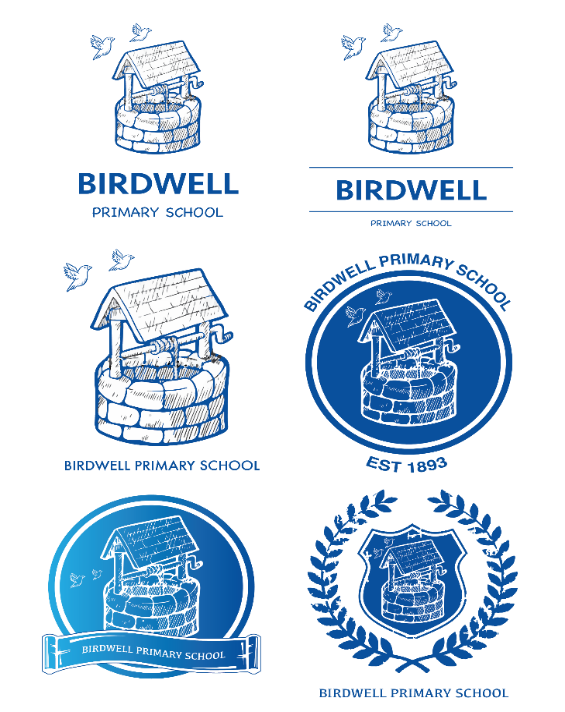 Could you survive 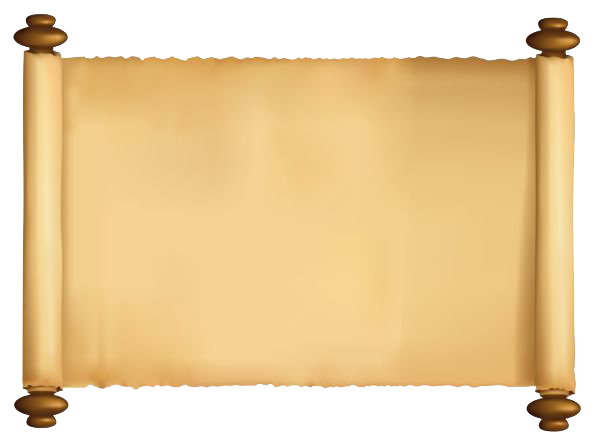 a term at Hogwarts? 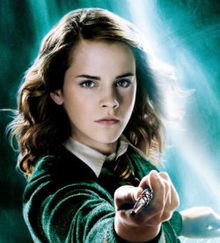 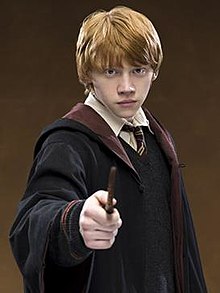 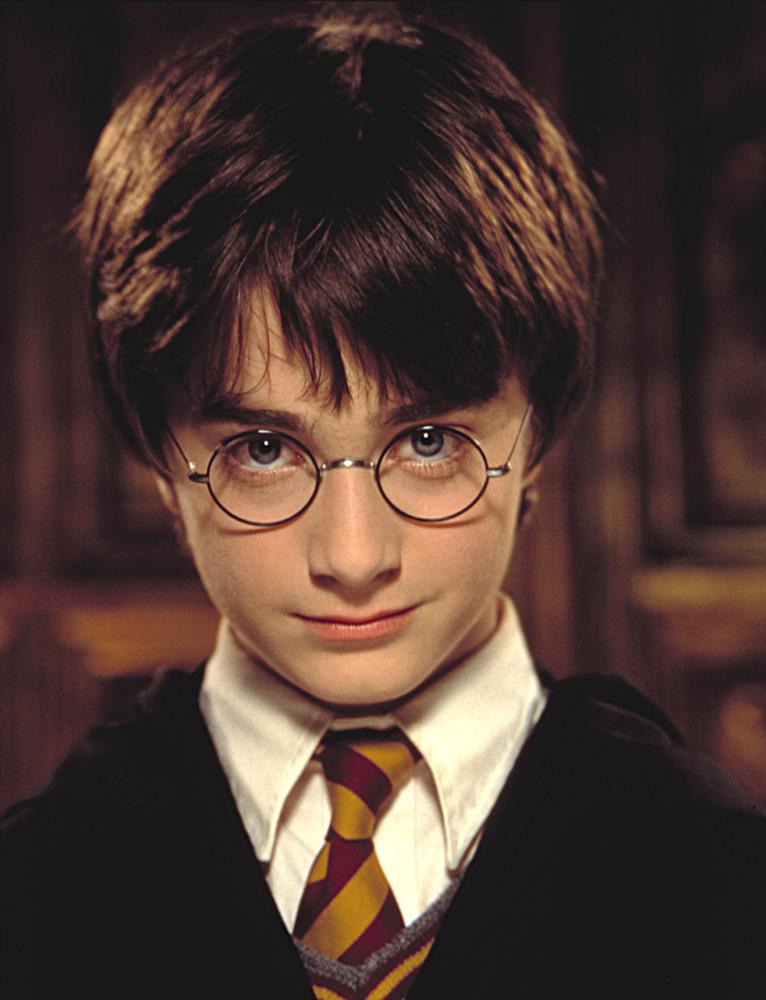 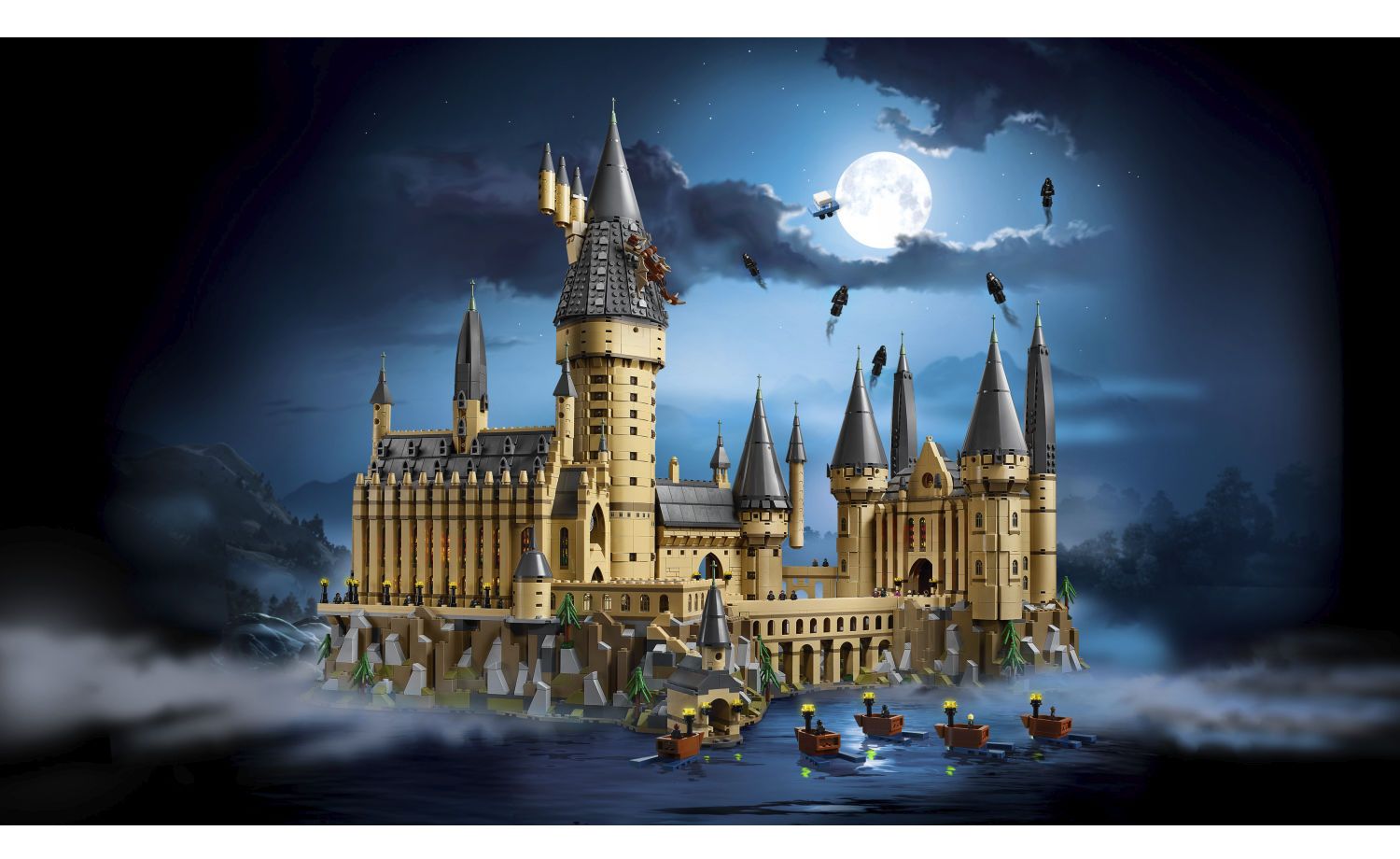 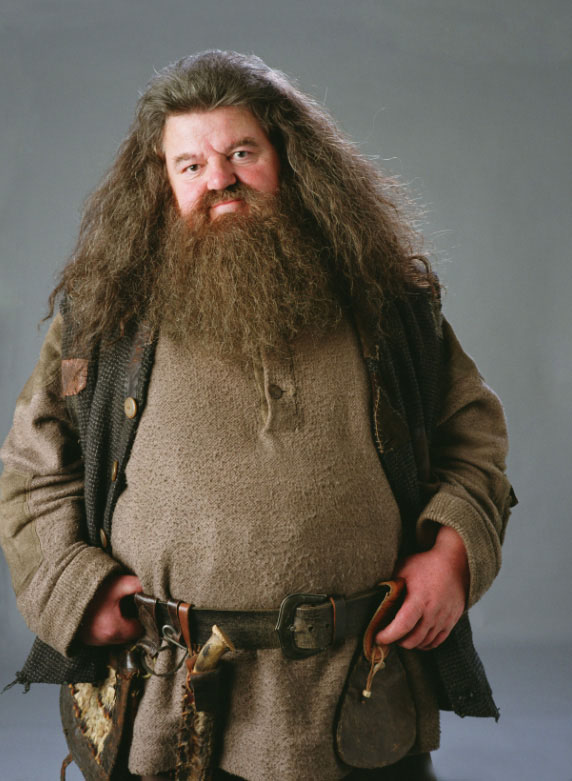 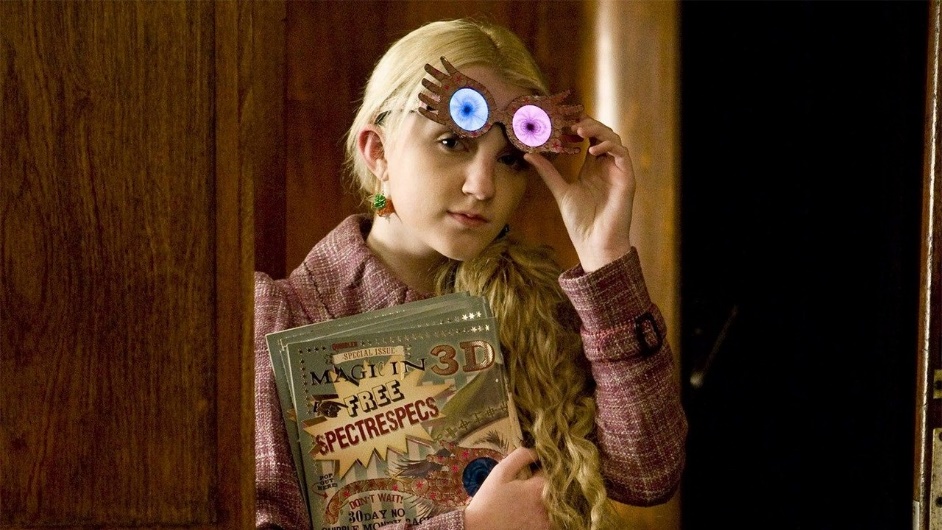 You are invited to the Annual Hogwarts Summertime ballWhat will you wear?Year Group:  Year 5 Mr Swallow                                              									                   Term:  Summer 2